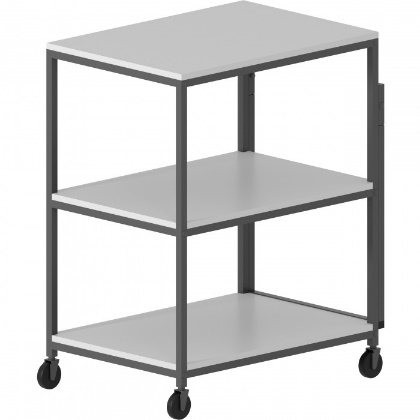 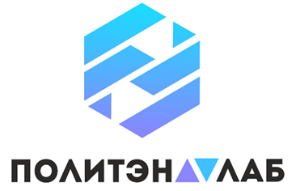 ТП-70.50.90.2Тележка приборная высокая с двумя полкамиДля транспортировки и удобного расположения приборов, компонентов, реагентов и прочих веществ предназначена тележка приборная.Доступны для выбора различные материалы рабочей поверхности и полок.Колеса изготавливаются из полипропилена с двумя боковыми пыльниками, защищающими осевой механизм от повреждения посторонними веществами и пылью. Термоэластичный контактный слой не оставляет следов на поверхности пола. Передняя пара колес оснащена тормозом.Возможно исполнение со средней полкой и без нее.5 лет честных гарантийных обязательств.ОписаниеКаркас изготовлен из квадратного стального профиля 25×25 мм с толщиной стенки 1,2 мм. Все металлические поверхности окрашены стойкой эпоксиполиэфирной порошковой краской.Поворотные колеса диаметром 75 мм, одна пара колес оснащена тормозом для фиксации тележки.Откидная ручка изготовлена из квадратного стального профиля 20×20 мм.Технические характеристикиТехнические характеристикиГабаритные размеры Д×Г×В, мм700×500×900Грузоподъемность на каждое колесо, кг45Количество полок, шт.2Возможные варианты изготовленияВозможные варианты изготовленияМодельМатериал столешницыТП-70.50.90.КРГ.2КерамогранитТП-70.50.90.КРМ.2Монолитная керамикаТП-70.50.90.ПЛС.2Декоративный пластикТП-70.50.90.ПЛС-ЛАБ.2Лабораторный пластикТП-70.50.90.ЛДСП.2ЛДСПТП-70.50.90.НРЖ.2Нержавеющая стальТП-70.50.90.ПЛП.2ПолипропиленТП-70.50.90.ФРД.2Лабораторная керамика FriduritТП-70.50.90.ДРК.2Композитный материал Durcon